		Соглашение		О принятии согласованных технических правил Организации Объединенных Наций для колесных транспортных средств, предметов оборудования и частей, которые могут быть установлены и/или использованы на колесных транспортных средствах, и об условиях взаимного признания официальных утверждений, выдаваемых на основе этих правил Организации Объединенных Наций*		(Пересмотр 3, включающий поправки, вступившие в силу 14 сентября 2017 года)_________		Добавление 161 — Правила № 162 ООН		Поправка 4Дополнение 4 к первоначальному варианту Правил — Дата вступления в силу: 5 июня 2023 года		Единообразные технические предписания, касающиеся официального утверждения иммобилизаторов 
и официального утверждения транспортного средства 
в отношении его иммобилизатораНастоящий документ опубликован исключительно в информационных целях. Аутентичным и юридически обязательным текстом является документ: ECE/TRANS/WP.29/2022/126/Rev.1 с поправками, содержащимися в пункте 68 документа ECE/TRANS/WP.29/1168._________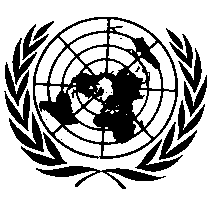 ОРГАНИЗАЦИЯ ОБЪЕДИНЕННЫХ НАЦИЙ«1.	Область примененияНастоящие Правила ООН применяются:1.1		к официальному утверждению иммобилизаторов, предназначенных для стационарной установки на транспортных средствах любой категории1, 2; 1.2		к официальным утверждениям транспортных средств категорий M1 и транспортных средств категории N1 максимальной массой не более 2 т в отношении их иммобилизатора(ов)2. 1.3		По просьбе изготовителя Договаривающиеся стороны могут предоставлять официальные утверждения в отношении иммобилизатора(ов) транспортных средств других категорий.1.4		Настоящие Правила ООН не применяются к частотам передачи радиосигналов независимо от того, связаны они с защитой транспортных средств от несанкционированного использования или нет». Приложение 6, пункт 1 изменить следующим образом:«1.	Эксплуатационные параметрыПриведенные ниже требования не применяются:a)	к тем компонентам, которые устанавливаются и испытываются в качестве части транспортного средства, независимо от того, установлен иммобилизатор или нет (например, огни, система охранной сигнализации);b)	к тем компонентам, которые ранее были подвергнуты испытанию в качестве части транспортного средства, если и в отношении этого представлено документальное подтверждение;c)	к компонентам, которые не встроены в транспортное средство, например к ключам.Все компоненты иммобилизатора должны функционировать без каких-либо нарушений в нижеследующих условиях».E/ECE/TRANS/505/Rev.3/Add.161/Amend.4E/ECE/TRANS/505/Rev.3/Add.161/Amend.416 June 2023